Art & Design: Progression Mapped by Strand  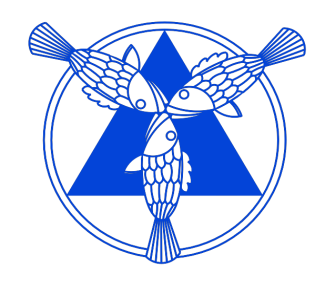 IntentionAs a church school we acknowledge that all of our pupils are significant to God.  We therefore value each child’s unique personality and aim to develop their character, talents and abilities to the fullest in His name.  Our art & design curriculum is an intrinsic part of this, unlocking the potential of each child, so that they can flourish.  This is also in keeping with our status as a UNICEF Rights Respecting School and fulfils our obligations under Article 29 of the United Nations Convention on the Rights of the Child. Art & design provides children with opportunities to explore, express and communicate their feelings about the world they inhabit, whilst gaining experience of it.  They foster an understanding of other people, cultures and events both contemporary and historical.  We are therefore committed to providing all of our children with a wide range of artistic and cultural experiences that draw upon the diversity and wealth of opportunity London has to offer, as well as devoting curriculum time to developing and nurturing children’s own artistic talents.   Art & design make a huge contribution to the British economy and offer a wealth of employment possibilities.  We believe that is our duty to ensure children have the skills to access these opportunities later in life and are therefore striving to develop an art & design curriculum that is relevant and responsive to our rapidly changing world.  For example, we are increasingly including technology in our art & design curriculum.  There are many other transferable skills that come from learning about the art & design, such as resilience, creative problem-solving, team-working and increased social connectivity.  We feel these skills are essential to our children’s overall development and future economic success in the 21st century.  ImplementationEach year group studies one art & design unit per term.  We believe that individual class teachers are best placed to decide when they teach the units during the term, particularly as many are linked to learning in other curriculum areas.  However, we recommend that Art & Design and Design & Technology units are not taught in the same half-term.  Due to the limited size of the classrooms, some units will need to be taught over a block of days, rather than weekly. This is particularly the case with units that result in 3-dimensional outcomes.  We trust teachers to make sensible decisions regarding how they deliver their teaching of each unit.  Each year some classes are taught art & design by the subject leader, who is a Central St Martins School of Art graduate.  The arts leader also team teaches units if class teachers request support, to ensure that quality teaching is modelled throughout the school.  Projects, such as the National Gallery’s Take One Picture or Tate Year 3 run alongside the curriculum, rather than replacing the term arts units.ImpactWe are currently using the Artsmark Self-Assessment Framework to measure the quality of our provision and the impact that it has on our stakeholders.  The Artsmark Self-Assessment Framework sets out the Arts Council England’s Quality Principles, which aim to raise the standard of art & design work being produced by, with and for children.The seven Quality Principles are:Striving for excellence and innovationBeing authenticBeing exciting, inspiring and engagingEnsuring a positive and inclusive experienceActively involving children and young peopleEnabling personal progressionDeveloping belonging and ownershipWe aim to reflect these principles in our provision.  The arts leader regularly meets with groups of children to ascertain their views on arts and cultural provision and we have recently set up an HT Arts Council to ensure that children are aware of their right to art & design education and can advocate for it.  Similarly, the subject leader leads regular CPD sessions to develop staff confidence in teaching art & design.  This is essential as we begin to develop our curriculum and introduce new technologies.  We measure the impact of CPD through questionnaires and, more importantly, by the level of teacher take-up.Children’s attainment after each unit is measured against the targets set out below for each unit.  At the end of each academic year teachers make professional judgement as to whether the children have met the expected standard as set out below.Strength for today.  Bright hope for tomorrowProgression by strand DigitalOther opportunities to use digital software:Y2 Mother Nature, Designer – Purplemash, 2Paint a picture, pattern tiling software – send off to Canvas Champs to make cushionsY3 Investigating Pattern -  Purplemash, 2Paint a picture, pattern tiling software – send off to Canvas Champs to make cushionsChildren should be shown how to scan their workChildren should be shown how to photograph their final outcomes using the DSLR camera DrawingTextiles3d/SculpturePaintingMixed media & printingAnalysing and EvaluatingYearTermMain focusUnitAttainment targetsOutcomes2SummerDigital Sketch books, drawing pencils or fine line pens, laptops with internet access to PIXLR or PIXLR-X, scannerMaking Illustrations – Quentin BlakeLink to Computing & English author study - Roald DahlTo know what an illustrator does (focus on Quentin Blake)To draw people from life using a continuous line exaggerating physical characteristics To understand that drawn images can be made into digital images by scanning themTo understand that digital images can be changed in numerous ways and used again and again To understand that images are constructed on layers in photo-editing softwareTo find, select and open images from a given range on different layersTo resize and move imagesTo extract images from their backgroundsTo save work in clearly labelled files and folders Sketchbooks - continuous line drawings of other childrenA series of digital images documenting the acquisition of new skillsA final digital image combining the skills acquired4AutumnDigitalLaptops with internet access, PIXLR or PIXLR XSurrealism – Magritte Linked to Computing(Builds Y2 unit Making Illustrations)To take digital photographs and transfer them to a computerTo consolidate skills learnt previously (opening/saving images, re-sizing and extracting)To use the eraser and opacity slider to combine two images on different layers in a convincing wayTo explore the adjustment and filter menusTo begin using blending modes to create effectsTo use drop shadows to an illusion of create depthTo save multiple versions of an image in clearly names files A series of digital images documenting the acquisition of new skillsA final digital image combining the skills acquiredYearTermMain focusUnitAttainment targetsOutcomes6SummerDigitalLaptops with internet access, PIXLR or PIXLR XRe-imagining Landscape(Builds on Y2 unit Making Illustrations & Y4 unit Surrealism - Magritte)To know about some of the landscape paintings in the Tate’s collection e.g. Turner, NashTo be able to use internet search tools to find images by size and usage rightsTo be able to save images from the internet in designated locations and with descriptive file namesTo understand that digital image files have different characteristics e.g. jpegs and pngsTo be able to combine their chosen images in original compositions on multiple layersTo be able to use adjustments, filters and blend modes with increasing control to create desired effectsTo use masks to extract and blend imagesTo use texture layers to unify and image and create an appropriate atmosphereA series of digital images documenting the acquisition of new skillsA final digital image combining the skills acquiredYearTermMain focusUnitAttainment targetsOutcomes1AutumnDrawing(Developing motor-skills)Charcoal, chalk pastels,range of graphite sticks & drawing pencils,cartridge paper,sketchbooksDrawing Like a CavemanTo experiment with different drawing materials to make a range of marks To develop control their control of different drawing materials e.g. varying the pressureTo begin consciously creating different effects  e.g. stencilling around their hand, filling in an outlined hand or shape, smudging, layering materialsTo tolerate dirty handsRange of drawings exploring the mark-making qualities of a range of different drawing materials in sketchbooks and on A3 paper1Summer3d/Sculpture(Developing motor-skills)Inspired by Miro(Builds on Y1 unit Drawing Like a Caveman)To draw using a range of marks in response to onomatopoeia/words To combine cut paper, drawn marks and joined cardboard pieces for effectCardboard sculpture including collage and automatic drawing2SummerDigital Sketch books, drawing pencils or fine line pens, laptops with internet access to PIXLR or PIXLR-X, scannerMaking Illustrations – Quentin BlakeLink to Computing & English author study - Roald Dahl  To know what an illustrator does (focus on Quentin Blake)To draw people from life using a continuous line exaggerating physical characteristics To understand that drawn images can be made into digital images by scanning themSketchbooks - continuous line drawings of other children3AutumnBlock printingInvestigating pattern - Lucienne DayTo develop motifs from observation drawing e.g. flowers or butterflies in sketchbooksTo select their best motif ideas and develop them furtherMotif designs, block print patternsYearTermMain focusUnitAttainment targetsOutcomes3SummerDrawingGrey sugar paper, charcoal or black chalk pastel, white chalk pastel, fixative, rubbers, range of drawing pencils, acrylic paintDrawing by TorchlightLinked to science unit - LightTo draw what is observed with a degree of accuracyTo use describe 3-d forms using shades from white to black in a variety of mediaTo use rubbers as a drawing tool where necessaryTo evaluate the accuracy of their drawings and improve themTo explore how changing lighting effects what they see in front of them Sketchbooks - drawings of single objects with pencil shadingA3 charcoal/chalk pastel drawings of 3-d shapes and a collection of objectsA3 painting 4SummerDrawing & mixed mediaVariety of papers and cardboard, strong elastic bands, range of drawing materials, watercolours & inks, ink pens with nibsDeveloping sketchbooksTo develop an understanding of how skills & ideas can be  developed in sketchbooksTo experiment with a range of drawing surfaces, materials and techniquesTo evaluate the accuracy of their drawings and refine their use of materials and techniques to effectively represent what they see independentlyTo accept that less successful attempts are valuable and should not be crossed outTo be able to talk about artwork, processes and preferences using the vocabulary taught  Make their own sketchbooks & produce a series of observation drawingsYearTermMain focusUnitAttainment targetsOutcomes5AutumnSculpture - modrocSick bowls or other armatures (e.g. chicken wire, tin foil, modroc, acrylic paint)Making Patterned vesselsLinked to History - Ancient GreeceTo draw natural forms accurately using lineTo develop observation drawings into decorative motifs that can applied to a vesselModroc bowl decorated with Minoan inspired patterns5SpringMixed-media collage (large scale)Sketchbooks, range of maps and other papers, acetate, permanent pens, sewing machine & threadResponding to a PlaceTo draw architecture from observation at a location (sketchbooks) To refine drawings using sketches and other visual sources, identifying key architectural featuresLarge-scale group ‘map’ of the King’s Cross area (needs to be displayed on a large display board).5SummerPaintingObjects for still life, acrylic paintsStill life painting(Builds on Y2 Kandinsky unit, Y4 unit Developing Sketchbooks)To draw from observation with a good degree of accuracyA2 or A3 still-life painting using acrylics6 AutumnSculpture - ClayHenry Moore(Builds on Y5 unit Modroc Bowls and Y5 DT unit Take a Seat)To draw figures from life with a good degree of accuracy using a range of materials e.g. pencils, chalk, oil pastelsTo develop observation drawings into abstracted forms Range of drawings from lifeSmall clay sculptureYearTermMain focusUnitAttainment targetsOutcomes1SpringTextiles(Developing motor-skills)Cardboard looms, plastic tapestry needles,variety of yarns, raffia, ribbons etc., stringWeavingTo know what weaving is and to use the key vocabulary – fabric, loom, warp and weft To understand that different materials can be woven  e.g. wool, ribbon, raffia, paperTo understand that different materials have different physical characteristicsTo use simple vocabulary to describe physical characteristics e.g. soft, fluffy, shiny, roughTo choose from a selection of given materials to make a simple weaveTo be able to move the needle over and under the warp thread with increasing dexterity and controlSimple woven pieces using a variety of different materialsSome children will be able to explore different types of woven stitch e.g. ryas and experiment with colour blocking2AutumnCollage (& Digital)Sketchbooks, range of drawing pencils and fine line pens, cartridge paper, watercolours or inks,  variety of brushes, glue sticks, coloured papers,laptops with Purple MashMother Nature, DesignerLink to Computing & Science unit - PlantsTo select from a range of collage papers and use them to create a motif that can be repeated based on the natural forms they have drawnTo be able to say what a pattern isTo experiment with tiling software (Purple Mash) in order to understand that motifs can be repeated in different ways to create different patterns Observations drawings as a starting point, collaged motif based on natural forms, a range of repeated patterns generated using Purple Mash pattern software.  A selection of these patterns can sent off to Canvas Champs to be made into cushions for the book corner/reception area.YearTermMain focusUnitAttainment targetsOutcomes3AutumnBlock printingLino blocks & lino cutters or polyblock and scissors, incising tools, block printing inksInvestigating pattern - Lucienne Day(Builds on Y2 unit - Mother Nature, Designer)To be able to say how a motif has been repeated in a fabric designTo develop motifs from observation drawing e.g. flowers or butterflies in sketchbooksTo select their best motif ideas and develop them furtherBlock print patterns.  These can be developed further using tiling software.Designs can be sent off to Canvas Champs to be made into cushions.Children can print directly onto fabric.4SpringTextilesBinca, embroidery thread, embroidery needles - EXT: feltEmbroidery samplers(Builds on Y1 unit - Weaving & linked to DT unit - Applique Cushions)To be able to thread a needle independentlyTo be able to knot thread on the back of the fabric To be able to identify a range of embroidery stitches To be able to sew a range straight stitches – running, back, diagonalTo be able to sew cross stitches in different ways To be able to use a range of looped stitches e.g. chain, fly, featherTo combine stitches and colours to create pleasing samplers/simple textile productsEmbroidery sampler including range of straight, cross and looped stitches.5SpringMixed-media collage (large scale)Sketchbooks, range of maps and other papers, acetate, permanent pens, sewing machine & threadResponding to a PlaceTo use machine sewing to secure the layers of different mediaTo select and use decorative machine stitches to highlight key architectural features where appropriateLarge-scale group ‘map’ of the King’s Cross area (needs to be displayed on a large display board).YearTermMain focusUnitAttainment targetsOutcomes1Summer3d/Sculpture(Developing motor-skills)Inspired by Miro(Builds on Y1 unit Drawing Like a Caveman)To experiment with construction kits and say how the pieces fit togetherTo experiment with ways of constructing and joining cardboard e.g. slots, tabs, hingesTo cut papers and card with a degree of controlTo draw using a range of marks in response to onomatopoeia/words To combine cut paper, drawn marks and joined cardboard pieces for effectCardboard sculpture including collage and automatic drawing5AutumnSculpture - modrocSick bowls or other armatures (e.g. chicken wire, tin foil, modroc, acrylic paint)Making Patterned vesselsLinked to History - Ancient GreeceTo know some facts about the Minoans and where they fit into the history of artTo explain why Minoans used the motifs that they didTo understand that some sculptures, 3d forms need to be built over an armatureTo use modroc effectively to create a sturdy basic vesselTo draw natural forms accurately using lineTo develop observation drawings into decorative motifs that can applied to a vesselTo apply decoration to a 3d surface in a considered way demonstrating control  of the paintModroc bowl decorated with Minoan inspired patterns6 AutumnSculpture - ClayHenry Moore(Builds on Y5 unit Modroc Bowls and Y5 DT unit Take a Seat)To consider why war artists are appointed and why they are importantTo draw figures from life with a good degree of accuracy using a range of materials e.g. pencils, chalk, oil pastelsTo model clay figures from observation, capturing the essence of a poseTo develop observation drawings into abstracted forms To sculpt a clay figure including the key features of Henry Moore’s style Range of drawings from lifeSmall clay sculptureYearTermMain focusUnitAttainment targetsOutcomesSpringSet designRange of building materials, torches or other lights, coloured acetates, paints, glue gunsMacbeth set designLink to English - Shakespeare’s Macbeth/Science - electrical circuits (optional)(Builds on Y1 unit What is sculpture?& Y3 unit Drawing by Torchlight)To understand the contribution of set designers to theatreTo use lighting to create a sense of dramaTo describe the effect of a range of lighting e.g. strong directional, coloured lightTo identify key elements to include in set design and experiment with their positionsTo select from and experiment with a range of building materials To use a range of construction techniquesChildren work in small groups to create maquettes for different scenes in MacbethYearTermMain focusUnitAttainment targetsOutcomes2AutumnCollage (& Digital)Watercolours or inks,  variety of brushes Investigating Pattern - Lucienne DayLink to Computing & Science unit - PlantsTo experiment with different methods of applying water-based paints and inks to paper e.g. washes, splats, flicking, using the end of the handle, wet-on-wetObservations drawings as a starting point, collaged motif based on natural forms, a range of repeated patterns generated using Purple Mash pattern software.  2SpringPaintingSketchbooks, acrylic paint, paint brushes in various sizes, A3 sugar paperKandinsky & Music(Builds on Y1 unit  Drawing like a Caveman and Inspired by Miro)To be able to say what abstract means To be able to say how the process is similar and different to what they have done before To be able to mix secondary and tertiary colours - (colour wheels in sketchbooks)To experiment with different lines and  brushstrokes in response to musicTo experiment with different ways of applying and manipulating acrylic paint to paper e.g. impasto, sgraffitoTo combine colours, shapes, brushstrokes and application methods to reflect the mood of a piece of music2 abstract paintings (A3 size) painted in response to two contrasting pieces of music e.g. Barber’s Adagio for strings / Tchaikovsky’s 1812 Overture5AutumnSculpture - modrocAcrylic paintMaking Patterned vesselsLinked to History - Ancient GreeceTo apply decoration to a 3d surface in a considered way demonstrating control  of the paintModroc bowl decorated with Minoan inspired patternsYearTermMain focusUnitAttainment targetsOutcomes5SummerPaintingObjects for still life, acrylic paintsStill life painting(Builds on Y2 Kandinsky unit, Y4 unit Developing Sketchbooks)To draw from observation with a good degree of accuracyTo mix a wide range of acrylic paint colours and tonesTo investigate how different brushstrokes can describe texture To use colour and tone to represent what is observed with a good degree of accuracyTo make independent decisions regarding what should be changed to improve their paintingTo explain their decisions and evaluate their own and other’s work using the vocabulary taughtA2 or A3 still-life painting using acrylicsYearTermMain focusUnitAttainment targetsOutcomes2AutumnCollage (& Digital)Sketchbooks, range of drawing pencils and fine line pens, cartridge paper, watercolours or inks,  variety of brushes, glue sticks, coloured papers,laptops with Purple MashInvestigating Pattern – Lucienne DayLink to Computing & Science unit - PlantsTo draw from life with increasing accuracy using line (Access Art drawing methods)To experiment with different methods of applying water-based paints and inks to paper e.g. washes, splats, flicking, using the end of the handle, wet-on-wetTo select from a range of collage papers and use them to create a motif that can be repeated based on the natural forms they have drawnTo be able to say what a pattern isTo experiment with tiling software (Purple Mash) in order to understand that motifs can be repeated in different ways to create different patterns Observations drawings as a starting point, collaged motif based on natural forms, a range of repeated patterns generated using Purple Mash pattern software.  A selection of these patterns can sent off to Canvas Champs to be made into cushions for the book corner/reception area.3AutumnBlock printingLino blocks & lino cutters or polyblock and scissors, incising tools, block printing inksPicasso Inspired Portrait PrintsTo draw what is observed with a degree of accuracy e.g. face from front and in profileTo experiment with representing an object from different angles at the same timeTo select their best ideas and develop them furtherTo understand that what is cut from or incised in a block will not be printedTo ink a block and produce a clean printTo understand how to register papers and blocks when printing in more than 1 colourTo further incise blocks in order to combine different colours and create a pleasing effectsBlock print self-portrait inspired by Picasso.  YearTermMain focusUnitAttainment targetsOutcomes3Spring3d collageRange of drawing materials, feathers,foam board or corrugated cardboard, wireAmazonian BirdsLinked to rainforest geography unitTo draw what is observed with a degree of accuracy e.g. feathers, bark, twigsTo use a range of materials and marks to describe different textures (see Access Art - thoughtful mark making)To experiment with different combinations of drawing materials over a series of drawingsTo evaluate the accuracy of their drawings and the effectiveness of the materials used and use what they learn to improve their next attemptTo understand that drawings can be used as part of another artwork/processTo cut and construct a standing formTo use drawings (copies) to create collaged decoration on the formSketchbooks - series of drawings of feathers, twigs and barkA sculpture of a bird5SpringMixed-media collage (large scale)Sketchbooks, range of maps and other papers, acetate, permanent pens, sewing machine & threadResponding to a PlaceTo draw architecture from observation at a location (sketchbooks) To refine drawings using sketches and other visual sources, identifying key architectural featuresTo understand what is meant by mixed-media and collageTo work collaboratively to select a range of materials for a cohesive final pieceTo choose from the given range of materials to create a collage that reflects the colours and textures of the building and highlights the key architectural featuresTo use machine sewing to secure the layers of different mediaTo select and use decorative machine stitches to highlight key architectural features where appropriateTo work collaboratively to compose the final large-scale artwork. Large-scale group ‘map’ of the King’s Cross area (needs to be displayed on a large display board).Year 1Describe some of the basic characteristics of the focus artist’s/designer’s work in simple terms e.g. process, colours, shapesSay what they like about their artwork and express preferences when talking about others’ workBegin to give simple reasons for their preferencesSay how their work is influenced by the focus artist/designer in simple terms e.g. similar colours or shapes, same processYear 2Describe some of the basic characteristics of the focus artist’s/designer’s work using the vocabulary taughtSay what they like about their artwork and express preferences when talking about others’ workBegin to give simple explanations for their preferences using some of the vocabulary taughtSay how their work is influenced by the focus artist/designer using some of the vocabulary taughtYear 3 & 4Recall some facts about the artist’s/designer’s life and workDescribe the main characteristics of the focus artist’s/designer’s workSay how the focus artist’s/designer’s work is similar and different to other artist’s/designer’s they have studiedSay what they like about their own work and what they would like to change/developLink their evaluation of their own and others’ work to that of the focus artist/designerRespond to advice regarding improving/developing aspects of their workYear 5 & 6Recall key facts about the artist’s/designer’s life and work, including historical contextDescribe the key characteristics of the focus artist’s/designer’s workSay how the focus artist’s/designer’s work is similar and different to other artist’s/designer’s they have studied and how the historical context may have informed thisChange and develop their work based on their own on-going evaluationsSay what they like about their own work and what they would like to change/developLink their evaluation of their own and others’ work to that of the focus artist/designerUse the taught vocabulary when analysing & evaluating artworksBegin to independently identify aspects of their work they want to develop